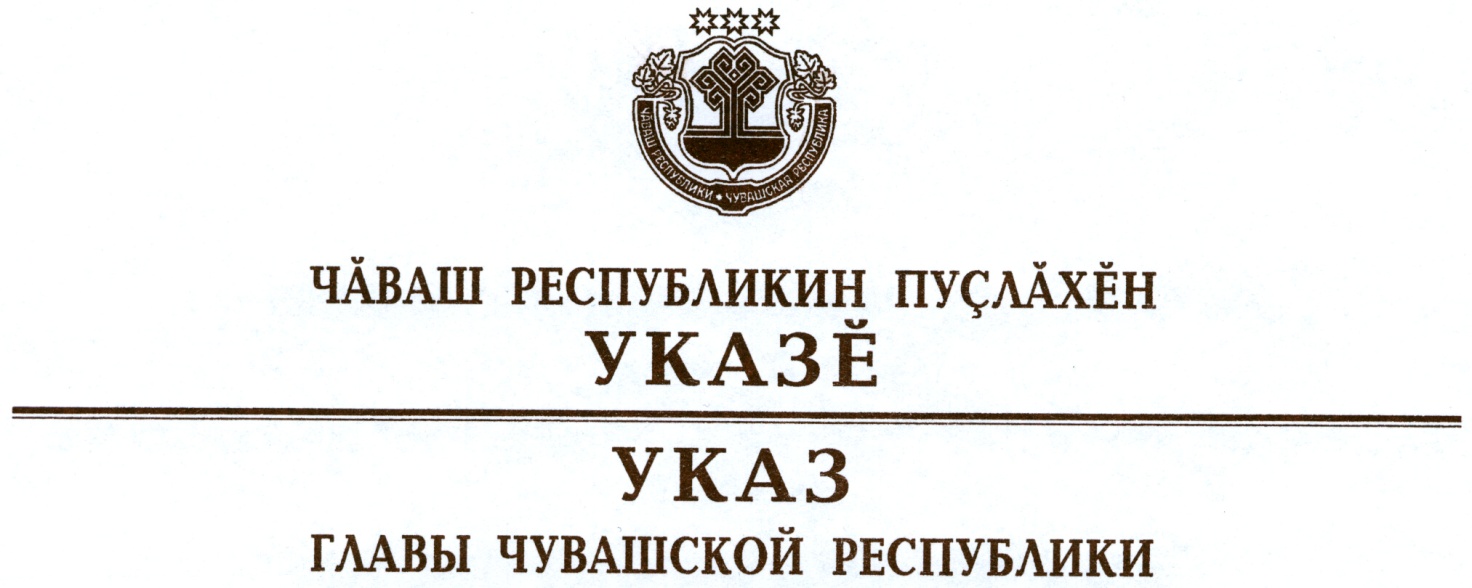 О награждении государственными наградами Чувашской Республики работников Открытого акционерного общества по строительству дорог,инженерных сетей и сооружений «Дорисс» За заслуги в области строительства и многолетний добросовестный труд наградитьМЕДАЛЬЮ ОРДЕНА«ЗА ЗАСЛУГИ ПЕРЕД ЧУВАШСКОЙ РЕСПУБЛИКОЙ»Алексеева Михаила Николаевича – электросварщика ручной сварки Специализированного управления № 5Самойленко Вячеслава Афанасьевича – председателя объединенного профсоюзного комитета,присвоить почетное звание«ЗАСЛУЖЕННЫЙ СТРОИТЕЛЬ ЧУВАШСКОЙ РЕСПУБЛИКИ»Григорьеву Юрию Александровичу – бригадиру комплексной бригады Управления механизации № 1Яковлеву Сергею Александровичу – главному инженеру Специализированного управления № 5.               ГлаваЧувашской Республики	   –   М.Игнатьевг. Чебоксары14 ноября 2013 года№ 115